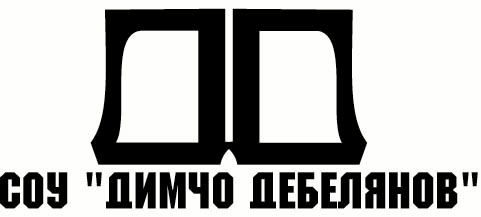 УТВЪРДИЛ: ..........................                                                                                                  КАЛИНА НУШЕВАДИРЕКТОР НА СУ „Д. ДЕБЕЛЯНОВ”График за консултации с ученицитеІ-ВИ СРОК  НА УЧЕБНА 2019/ 2020 Г.,СЧИТАНО  ОТ 16.09.2019  ГОДИНАV – ХІI КЛАСГрафик за консултации с учениците   ОТ НАЧАЛЕН ЕТАП ЗА І срок № по редПреподавателПредметДенЧасМясто на провеждане1.Михаела АтанасоваБългарски език и литератураПонеделник12.40-13.203062.Деяна НиколоваБългарски език и литератураВторник13.30-14.003093.Красимира ВеликоваБългарски език и литератураПетък12.40-13.203074.Тодорка ЗанковаБългарски език и литератураРуски езикСряда12.40-13.201035.Виктория ВасилеваБългарски език и литератураПонеделник12.40-13.203076.Жасмина БуховаАнглийски езикЧетвъртък12.40-13.201047.Людмила ВълковаАнглийски езикПонеделник12.40-13.201048Петя   ГеоргиеваАнглийски езикВторник12.40-13.202069.АЕ- новоназначенАнглийски езикПонеделник12.40-13.2020110.Катя БелелиеваАнглийски езикПонеделник12.40-13.20кабинет на ЗДУД11.Геновева КироваАнглийски езикПетък12.40-13.2020112.Снежана ПанчеваМатематикаВторник13.30-14.0020913.Венета ДелчеваМатематикаВторник12.40-13.2020714.Кирил ЕнчевМатематикаПонеделник12.40-13.2020715.Математика- новоназначенМатематикаВторник12.40-13.2010316.Олга АнгеловаИнформатикаИнформационни технологииПетък12.40-13.2030817.Андрей МихайловИнформационни технологииЧетвъртък12.40-13.2010218.Галина СлавоваИнформатикаИнформационни технологииПонеделник12.40-13.2041219.Милена ВеликоваИстория и цивилизации/ -яПонеделник12.40-13.2021020.Ангел ХристовИстория и цивилизации и География и икономикаВторник13.30-14.0030621.Теменужка БогоеваГеография и икономикаПетък12.40-13.2021022.Деан ВасилевИкономикаЧетвъртък12.40-13.2041223.Калина НушеваФилософски цикълСряда12.40-13.20кабинет на директора24.Валентин БояджиевФилософски цикълСряда12.40-13.20кабинет на психолога25.Татяна ИвановаБиология и здравно образованиеПетък12.40-13.2030626.Галя АнгеловаФизика и астрономияПонеделник12.40-13.2020827.Ирина ДимитроваБиология и здравно образование Химия и опазване на околната средаПетък12.40-13.2020828.Софи ГостанянМузикаПетък12.40-13.2000129.Соня СавоваТехнологии и предприемачествоПетък12.40-13.2020130.Антоанета ПадежкаИзобразително изкуствоТехнологииСряда12.40-13.2020631.Стела ДимитроваФизическо възпитание и спортПонеделник14.20-15.00Салон по ФВС32.Михаела НиколаеваФизическо възпитание и спортПетък12.40-13.20Салон по ФВС№ по редПредметУчителДенЧасМясто на провеждане1.Физическо възпитание и спортЯнка  Мавродиевавторник12.15 – 12.55Салон по ФВС2.Физическо възпитание и спортТаня  Козаровасряда  13.10 – 13.50Салон по ФВС3.Английски езикАнелия  Липчевасряда12.15-  12.50II клас13.05 – 13.45III- IV класст. 402       4.ПГ – 5 годишниСпаска Константиновачетвъртък13.30 – 14.00ст. 203        5.ПГ – 6 годишниДиана Стойчева      четвъртък      13.30 – 14.00ст. 202        6.І а класНадежда Марковасряда12.15 – 12.50ст. 305        7.І б класВелизара Гайдаровачетвъртък      12.1 0 – 12.45 ст. 304        8.І в класАни  Петрова  понеделник12.15 – 12.50ст. 303        9.І г класБонка Банковапетък12.15 – 12.50ст. 302        10.        ІІ а класДимитринка                       Божидаровачетвъртък12.15 – 12.50ст. 404        11.ІІ б класИвелина Узуновачетвъртък12.15 – 12.50ст. 20412.ІІ в класАнтоанета Ивановапонеделник12.15 – 12.50ст. 20513.ІІ г класГергана  Георгиева  понеделник12.20 – 12.55ст. 40314.ІІІ а класСнежана Георгиевасряда13.10 – 13.50ст. 40915.ІІІ б класДобринка  Паяневапонеделник13.10 – 13.50ст. 40916.ІІІ в класВалентина  Статевачетвъртък13.10 – 13.50ст. 40617.ІІІ г класРумяна Георгиевавторник13.10 – 13.50ст. 41118.ІV а класКрасимира Стояновасряда13.10 – 13.50ст. 41019.ІV б класЕмилияГеоргиевачетвъртък13.10 – 13.50ст. 40920.ІV в класЗлатинаМаноловасряда13.10 – 13.50ст. 41121.       IV г класХристинела Тодорова    четвъртък13.10 – 13.50ст. 301